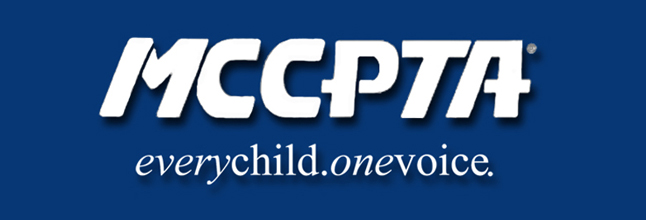 MCCPTA Board of Directors Meeting AgendaFebruary 13, 2020Carver Center, Auditorium7:00 pm	CALL TO ORDER7:05 pm		Approve Agenda; Approve January minutes 7:10 pm		MCPS Information 			MCPS Reorg- Update from briefing with Dr. Smith (Cynthia Simonson)			Office of School Support and Improvement Update (C. Simonson; MCCPTA AVPs)7:40 pm		Updates			Maryland Public Information Act - MCCPTA Questions/MCPS Response (C Simonson)			MCCPTA Officer/Board Political Involvement (K Schoolar Reynolds)			BOE Candidate Forum and Questionnaire (Young/Scott; Osark/Kessler)8:05 pm		Officer Reports			Cynthia Simonson, Acting President			Tracie Potts, Vice President- Administration			James Modrick, Vice President - Programs			Laura Stewart, Vice President- Advocacy			Khristy Kartsakalis, Treasurer8:20 pm		Committee Reports8:35 pm		NEW BUSINESS 			Confirm new cluster coordinator Christian Leatherbury-Watkins MillBudget request (J Modrick)			Montgomery County Safety Day - call for volunteers			MD PTA Field Service Committee - call for volunteers8:50 pm 		ANNOUNCEMENTS & ADJOURNMENT